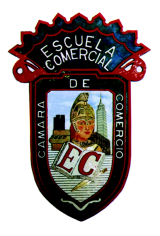 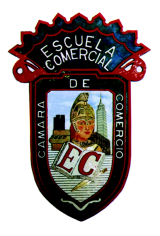 Grupo: 83 AOBJETIVO: Que el alumno conozca y describa la función de un subsistema dentro de un sistema de información, que puedan ser aplicados en la gestión empresarial.INSTRUCCIONES: El alumno leerá, el texto que se le entregara de la página 1 a la 5 y analizara todos los componentes de un subsistema, además de conocer lo que es la concurrencia y la asignación.CONTENIDO TEORICO: definición de subsistema, identificación de la concurrencia, almacenamiento de datos, administración de los recursos, asignación.TAREA: Leer el texto que se te envió y harás un resumen en tu cuaderno para entregar día 16 de febrero. Entregaras el caso practico impreso el día 16 de febrero.Imprimirás la hoja de tarea y del caso práctico, le colocaras un pie de página con los siguientes datos: Nombre del alumno:Grupo:Profesor:Fecha: y lo entregaras para firmar el día 15 de febrero, como parte de la evaluación continua.TEMA: Introducción a los SistemasSubtema: Definición de subsistema, concurrencia, asignaciónClases: 6 horas semanales          Fecha:  Del 12 al 16 de Feb.